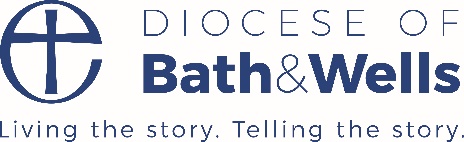 Application guidelinesWho are the funds for?  These funds are to support clergy and laity to attend retreats The funds are primarily to distribute on a Deanery, Archdeaconry and Diocesan level for quiet days and retreatsRetreats may be for groups of clergy and/or laityNo more than two applications from any group will be considered in any calendar yearWhere an application is made by the Prayer and Spirituality Enabler, approval should be given by all three archdeacons Applications for an individual retreat will only be considered in exceptional circumstancesWhat can we apply for?  Support can be given for speakers, accommodation and food but not for transportHow is the fund distributed?  If your application is successful, you will receive a notification with a grant reference number. You will need to use this reference on the expenses claim form which will be sent when your grant is agreed. If claiming expenses is limiting due to financial constraints, please contact Julia Hill to discuss your needs, we don’t wish this to be a barrier to applying.  How do I apply?  Please use the attached form (which you can complete using Microsoft Word or print off).Applications should be returned to Ronnie Crossman, Ministry Training Team Leader. Email: ronnie.crossman@bathwells.anglican.orgAddress: Flourish House, Cathedral Park, Wells, Somerset, BA5 1FDName of applicant Contact telephone number and email address        Name of GroupName of applicant Contact telephone number and email address        Name of GroupName of applicant Contact telephone number and email address        Name of GroupName of applicant Contact telephone number and email address        Name of GroupRetreat VenueRetreat VenueRetreat VenueRetreat VenueDate/s of RetreatDate/s of RetreatDate/s of RetreatDate/s of RetreatPurpose of RetreatCosts (please itemise these to the best of your knowledge in line with receipts we will receive)Purpose of RetreatCosts (please itemise these to the best of your knowledge in line with receipts we will receive)Purpose of RetreatCosts (please itemise these to the best of your knowledge in line with receipts we will receive)Purpose of RetreatCosts (please itemise these to the best of your knowledge in line with receipts we will receive)Amount RequestedAmount RequestedAmount RequestedAmount RequestedApproved by DBF Staff MemberApproved by DBF Staff MemberApproved by ArchdeaconApproved by ArchdeaconSigned:Signed:Dated:Dated: